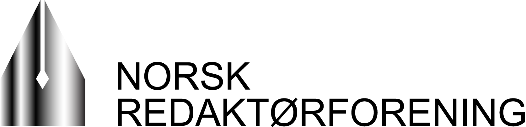 Kjære medlem, du innkalles herved tilNorsk Redaktørforenings landsmøteOnsdag 10. mai 2023 (nøyaktig klokkeslett kommer senere, men det vil bli på ettermiddagen)Møtet vil avviklet på Hotel Norge i BergenEtter vedtektene skal landsmøtet i NR ha følgende dagsorden:1. Styrets forslag til dagsorden og forretningsorden for landsmøtet.2. Styrets beretning for landsmøteperioden.3. Styrets regnskap for landsmøteperioden.4. Andre saker, som vedtektsendringer, faglig handlingsprogram, spørsmål av prinsipiell    og praktisk betydning for ytringsfriheten, medienes samfunnsrolle og journalistikken.5. ValgLandsmøtet kan ikke treffe vedtak i saker som ikke er ført opp på dagsorden med mindre 2/3 av de frammøtte godtar det.Ved valgene velger landsmøtet:1. Styre bestående av leder, nestleder og 7 medlemmer, samt 5 varamedlemmer, alle med funksjonstid på 2 år. Styret skal som hovedregel bestå av minst 4 kvinner og minst 4 menn.2. Valgkomité bestående av leder, to medlemmer og ett varamedlem.3. Revisor. Valgkomiteens leder er Ove Mellingen, ansvarlig redaktør i Telemarksavisa.Forslag som ønskes behandlet på landsmøtet må være NR-styret i hende senest 4 uker før landsmøtet, ifølge NR-vedtektene § 5. Det betyr at slike forslag må være ankommet NR-sekretariatet senest onsdag 12. april 2023.Saksdokumenter til landsmøtet vil være tilgjengelig på NRs hjemmesider senest to uker før landsmøtet, det vil si onsdag 26. april 2023.Oslo, 1. februar 2023Eirik Hoff Lysholmstyreleder